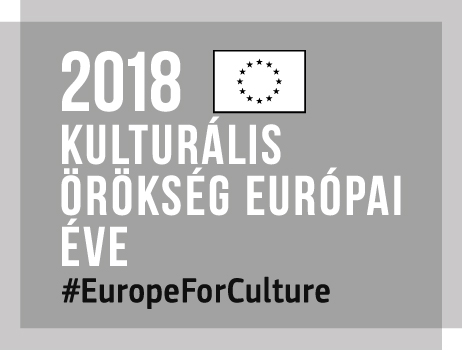 2018 – a Kulturális örökség európai éveA Szegedi Tudományegyetem Juhász Gyula Pedagógusképző KarFelnőttképzési Intézetenyílt fotópályázatot hirdet az egyetem hallgatói számáraA pályázatra olyan fekete-fehér vagy színes fotókat várunk, amelyek központi témái:Lokális identitás – szegedinek lenni15 éves az Europa Nostra díja Kulturális Örökség Napi séta fotókon Alkotóként maximum 5 darab egyedi kép, illetve egy-egy (max. 5 darabból álló) fotósorozat adható be.A pályázatra kiállításra kész, paszpartuzott (a paszpartu mérete 50x70 cm, vagy 30x40 cm) papírképet várunk. A fotók mérete a paszpartun belül tetszőleges.A pályázatra beküldött mindegyik kép hátulján fel kell tüntetni:a kép címéta szerző adatait (név, értesítési cím, telefonszám, e-mail)A beküldött képanyagot a kiírók által felkért szakmai zsűri értékeli.A beérkezett pályaművekből kiállítást rendezünk a Kulturális örökség európai éve alkalmából tartandó konferenciánkon, 2018. november 30-án, az SZTE JGYPK Főépületében (Boldogasszony sgt. 6)A nyertes pályázókat könyvjutalomban részesítjük.A leadás határideje, helyszíne: 2018. október 15.SZTE JGYPK Felnőttképzési Intézete(Dr. Szirmai Éva és Tiszai László)